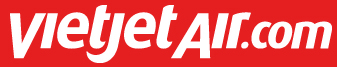 REFUND REQUESTREFUND REQUESTREFUND REQUESTREFUND REQUESTREFUND REQUEST送付先/ Receiving e-mail address: refund.japan@vietjetair.com送付先/ Receiving e-mail address: refund.japan@vietjetair.com送付先/ Receiving e-mail address: refund.japan@vietjetair.com送付先/ Receiving e-mail address: refund.japan@vietjetair.com送付先/ Receiving e-mail address: refund.japan@vietjetair.com送付先/ Receiving e-mail address: refund.japan@vietjetair.com送付先/ Receiving e-mail address: refund.japan@vietjetair.com送付先/ Receiving e-mail address: refund.japan@vietjetair.com送付先/ Receiving e-mail address: refund.japan@vietjetair.com予約番号
(RSVN NO.)#12345678#12345678#12345678EメールアドレスEMAIL ADDRESSEメールアドレスEMAIL ADDRESSxxxxxx@xxxxxxx+81-xxxxxxxxxxxxxxxx@xxxxxxx+81-xxxxxxxxxxxxxxxx@xxxxxxx+81-xxxxxxxxxx予約番号
(RSVN NO.)#12345678#12345678#12345678電話番号PHONE NUMBER電話番号PHONE NUMBERxxxxxx@xxxxxxx+81-xxxxxxxxxxxxxxxx@xxxxxxx+81-xxxxxxxxxxxxxxxx@xxxxxxx+81-xxxxxxxxxx旅客名
(PAX NAME)NAME1, NAME2, NAME3 ….NAME1, NAME2, NAME3 ….NAME1, NAME2, NAME3 ….NAME1, NAME2, NAME3 ….NAME1, NAME2, NAME3 ….NAME1, NAME2, NAME3 ….NAME1, NAME2, NAME3 ….NAME1, NAME2, NAME3 ….スケジュール
(FLT SKD)出発日 (Date)フライト番号 (FLT)フライト番号 (FLT)出発地 (City)出発時間 (ETD)到着地 (city)到着時間 (ETA)スケジュール
(FLT SKD)第一区間 (LEG1)yyyy-mm-ddVJ…VJ……… hh:mm…….hh:mmスケジュール
(FLT SKD)第二区間 (LEG2)yyyy-mm-ddVJ…VJ……….hh:mm…….hh:mm払戻し規定REFUNDPOLICY
1総則・この払戻し規定は日本で発券されたベトジェット航空券にのみ適用されます・旅程に日本発着便が最低１区間含まれている必要があります・ウェブサイト（www.vietjetair.com）にて購入された航空券の払戻し申請は以下のEメールアドレスへお送りください＜refund.japan@vietjetair.com＞・払戻し申請は全旅程の最初の出発日の8日前までに行ってください・出発日の7日前を過ぎて行われた払戻し申請の受け付けは不可となります・払戻し申請は予約時に入力頂いたEメールアドレスよりお送りください・氏名や便の変更手数料を含む全ての手数料は払戻しの対象外です・本規定は使用済みおよびNO-SHOWの航空券には適用されません・本規定は一部使用済み航空券にも適用されません・料金は購入時の決済方法を通して払い戻されます・旅行会社で購入された航空券の払戻しについては旅行会社へ直接お問合せください2払戻し手数料・ウェブサイト（www.vietjetair.com）にて購入された航空券：1区間あたり￥4,000-
・旅行会社で購入された航空券：旅行会社にお問い合わせください-------------------------------------------------------------------------------------1. GENERAL CONDITIONS* This Refund Policy is applied for Vietjet's (VJ) tickets issued in Japan only.* Itinerary must include at least 01 (one) segment from/to Japan on VJ flights.* Refund request for tickets issued via VJ website (www.vietjetair.com) must be sent to email: refund.japan@vietjetair.com * Refund request must be sent to VJ at least 08 (eight) calendar days before the first original departure date of the itinerary.* Refund request sent to VJ from 07 (seven) calendar days and less prior to the first departure date is non-refundable.* Refund request must be sent through the email address which was used to booked the ticket and was indicated on the itinerary.* All fee such as changing name, changing flight are non-refundable. * This policy is not applicable for partly used tickets and No-show tickets.* This policy is not applicable for Partial refund. * The refund amount will be paid to original payment method which was used to book the ticket.* Refund requests for tickets issued via GDS, please kindly contact original ticketing office 2. REFUND FEES* For tickets issued via Vietjet website (www.vietjetair.com): 4,000 JPY/pax/segment (Four Thousand Japanese Yen)* For tickets issued via GDS (Travel agency): Contact travel agency 
※ I confirm that I have read and agree to the above penalty and refund policy.     上記手数料、払戻規定を理解し同意することを確認いたします.1総則・この払戻し規定は日本で発券されたベトジェット航空券にのみ適用されます・旅程に日本発着便が最低１区間含まれている必要があります・ウェブサイト（www.vietjetair.com）にて購入された航空券の払戻し申請は以下のEメールアドレスへお送りください＜refund.japan@vietjetair.com＞・払戻し申請は全旅程の最初の出発日の8日前までに行ってください・出発日の7日前を過ぎて行われた払戻し申請の受け付けは不可となります・払戻し申請は予約時に入力頂いたEメールアドレスよりお送りください・氏名や便の変更手数料を含む全ての手数料は払戻しの対象外です・本規定は使用済みおよびNO-SHOWの航空券には適用されません・本規定は一部使用済み航空券にも適用されません・料金は購入時の決済方法を通して払い戻されます・旅行会社で購入された航空券の払戻しについては旅行会社へ直接お問合せください2払戻し手数料・ウェブサイト（www.vietjetair.com）にて購入された航空券：1区間あたり￥4,000-
・旅行会社で購入された航空券：旅行会社にお問い合わせください-------------------------------------------------------------------------------------1. GENERAL CONDITIONS* This Refund Policy is applied for Vietjet's (VJ) tickets issued in Japan only.* Itinerary must include at least 01 (one) segment from/to Japan on VJ flights.* Refund request for tickets issued via VJ website (www.vietjetair.com) must be sent to email: refund.japan@vietjetair.com * Refund request must be sent to VJ at least 08 (eight) calendar days before the first original departure date of the itinerary.* Refund request sent to VJ from 07 (seven) calendar days and less prior to the first departure date is non-refundable.* Refund request must be sent through the email address which was used to booked the ticket and was indicated on the itinerary.* All fee such as changing name, changing flight are non-refundable. * This policy is not applicable for partly used tickets and No-show tickets.* This policy is not applicable for Partial refund. * The refund amount will be paid to original payment method which was used to book the ticket.* Refund requests for tickets issued via GDS, please kindly contact original ticketing office 2. REFUND FEES* For tickets issued via Vietjet website (www.vietjetair.com): 4,000 JPY/pax/segment (Four Thousand Japanese Yen)* For tickets issued via GDS (Travel agency): Contact travel agency 
※ I confirm that I have read and agree to the above penalty and refund policy.     上記手数料、払戻規定を理解し同意することを確認いたします.1総則・この払戻し規定は日本で発券されたベトジェット航空券にのみ適用されます・旅程に日本発着便が最低１区間含まれている必要があります・ウェブサイト（www.vietjetair.com）にて購入された航空券の払戻し申請は以下のEメールアドレスへお送りください＜refund.japan@vietjetair.com＞・払戻し申請は全旅程の最初の出発日の8日前までに行ってください・出発日の7日前を過ぎて行われた払戻し申請の受け付けは不可となります・払戻し申請は予約時に入力頂いたEメールアドレスよりお送りください・氏名や便の変更手数料を含む全ての手数料は払戻しの対象外です・本規定は使用済みおよびNO-SHOWの航空券には適用されません・本規定は一部使用済み航空券にも適用されません・料金は購入時の決済方法を通して払い戻されます・旅行会社で購入された航空券の払戻しについては旅行会社へ直接お問合せください2払戻し手数料・ウェブサイト（www.vietjetair.com）にて購入された航空券：1区間あたり￥4,000-
・旅行会社で購入された航空券：旅行会社にお問い合わせください-------------------------------------------------------------------------------------1. GENERAL CONDITIONS* This Refund Policy is applied for Vietjet's (VJ) tickets issued in Japan only.* Itinerary must include at least 01 (one) segment from/to Japan on VJ flights.* Refund request for tickets issued via VJ website (www.vietjetair.com) must be sent to email: refund.japan@vietjetair.com * Refund request must be sent to VJ at least 08 (eight) calendar days before the first original departure date of the itinerary.* Refund request sent to VJ from 07 (seven) calendar days and less prior to the first departure date is non-refundable.* Refund request must be sent through the email address which was used to booked the ticket and was indicated on the itinerary.* All fee such as changing name, changing flight are non-refundable. * This policy is not applicable for partly used tickets and No-show tickets.* This policy is not applicable for Partial refund. * The refund amount will be paid to original payment method which was used to book the ticket.* Refund requests for tickets issued via GDS, please kindly contact original ticketing office 2. REFUND FEES* For tickets issued via Vietjet website (www.vietjetair.com): 4,000 JPY/pax/segment (Four Thousand Japanese Yen)* For tickets issued via GDS (Travel agency): Contact travel agency 
※ I confirm that I have read and agree to the above penalty and refund policy.     上記手数料、払戻規定を理解し同意することを確認いたします.1総則・この払戻し規定は日本で発券されたベトジェット航空券にのみ適用されます・旅程に日本発着便が最低１区間含まれている必要があります・ウェブサイト（www.vietjetair.com）にて購入された航空券の払戻し申請は以下のEメールアドレスへお送りください＜refund.japan@vietjetair.com＞・払戻し申請は全旅程の最初の出発日の8日前までに行ってください・出発日の7日前を過ぎて行われた払戻し申請の受け付けは不可となります・払戻し申請は予約時に入力頂いたEメールアドレスよりお送りください・氏名や便の変更手数料を含む全ての手数料は払戻しの対象外です・本規定は使用済みおよびNO-SHOWの航空券には適用されません・本規定は一部使用済み航空券にも適用されません・料金は購入時の決済方法を通して払い戻されます・旅行会社で購入された航空券の払戻しについては旅行会社へ直接お問合せください2払戻し手数料・ウェブサイト（www.vietjetair.com）にて購入された航空券：1区間あたり￥4,000-
・旅行会社で購入された航空券：旅行会社にお問い合わせください-------------------------------------------------------------------------------------1. GENERAL CONDITIONS* This Refund Policy is applied for Vietjet's (VJ) tickets issued in Japan only.* Itinerary must include at least 01 (one) segment from/to Japan on VJ flights.* Refund request for tickets issued via VJ website (www.vietjetair.com) must be sent to email: refund.japan@vietjetair.com * Refund request must be sent to VJ at least 08 (eight) calendar days before the first original departure date of the itinerary.* Refund request sent to VJ from 07 (seven) calendar days and less prior to the first departure date is non-refundable.* Refund request must be sent through the email address which was used to booked the ticket and was indicated on the itinerary.* All fee such as changing name, changing flight are non-refundable. * This policy is not applicable for partly used tickets and No-show tickets.* This policy is not applicable for Partial refund. * The refund amount will be paid to original payment method which was used to book the ticket.* Refund requests for tickets issued via GDS, please kindly contact original ticketing office 2. REFUND FEES* For tickets issued via Vietjet website (www.vietjetair.com): 4,000 JPY/pax/segment (Four Thousand Japanese Yen)* For tickets issued via GDS (Travel agency): Contact travel agency 
※ I confirm that I have read and agree to the above penalty and refund policy.     上記手数料、払戻規定を理解し同意することを確認いたします.1総則・この払戻し規定は日本で発券されたベトジェット航空券にのみ適用されます・旅程に日本発着便が最低１区間含まれている必要があります・ウェブサイト（www.vietjetair.com）にて購入された航空券の払戻し申請は以下のEメールアドレスへお送りください＜refund.japan@vietjetair.com＞・払戻し申請は全旅程の最初の出発日の8日前までに行ってください・出発日の7日前を過ぎて行われた払戻し申請の受け付けは不可となります・払戻し申請は予約時に入力頂いたEメールアドレスよりお送りください・氏名や便の変更手数料を含む全ての手数料は払戻しの対象外です・本規定は使用済みおよびNO-SHOWの航空券には適用されません・本規定は一部使用済み航空券にも適用されません・料金は購入時の決済方法を通して払い戻されます・旅行会社で購入された航空券の払戻しについては旅行会社へ直接お問合せください2払戻し手数料・ウェブサイト（www.vietjetair.com）にて購入された航空券：1区間あたり￥4,000-
・旅行会社で購入された航空券：旅行会社にお問い合わせください-------------------------------------------------------------------------------------1. GENERAL CONDITIONS* This Refund Policy is applied for Vietjet's (VJ) tickets issued in Japan only.* Itinerary must include at least 01 (one) segment from/to Japan on VJ flights.* Refund request for tickets issued via VJ website (www.vietjetair.com) must be sent to email: refund.japan@vietjetair.com * Refund request must be sent to VJ at least 08 (eight) calendar days before the first original departure date of the itinerary.* Refund request sent to VJ from 07 (seven) calendar days and less prior to the first departure date is non-refundable.* Refund request must be sent through the email address which was used to booked the ticket and was indicated on the itinerary.* All fee such as changing name, changing flight are non-refundable. * This policy is not applicable for partly used tickets and No-show tickets.* This policy is not applicable for Partial refund. * The refund amount will be paid to original payment method which was used to book the ticket.* Refund requests for tickets issued via GDS, please kindly contact original ticketing office 2. REFUND FEES* For tickets issued via Vietjet website (www.vietjetair.com): 4,000 JPY/pax/segment (Four Thousand Japanese Yen)* For tickets issued via GDS (Travel agency): Contact travel agency 
※ I confirm that I have read and agree to the above penalty and refund policy.     上記手数料、払戻規定を理解し同意することを確認いたします.1総則・この払戻し規定は日本で発券されたベトジェット航空券にのみ適用されます・旅程に日本発着便が最低１区間含まれている必要があります・ウェブサイト（www.vietjetair.com）にて購入された航空券の払戻し申請は以下のEメールアドレスへお送りください＜refund.japan@vietjetair.com＞・払戻し申請は全旅程の最初の出発日の8日前までに行ってください・出発日の7日前を過ぎて行われた払戻し申請の受け付けは不可となります・払戻し申請は予約時に入力頂いたEメールアドレスよりお送りください・氏名や便の変更手数料を含む全ての手数料は払戻しの対象外です・本規定は使用済みおよびNO-SHOWの航空券には適用されません・本規定は一部使用済み航空券にも適用されません・料金は購入時の決済方法を通して払い戻されます・旅行会社で購入された航空券の払戻しについては旅行会社へ直接お問合せください2払戻し手数料・ウェブサイト（www.vietjetair.com）にて購入された航空券：1区間あたり￥4,000-
・旅行会社で購入された航空券：旅行会社にお問い合わせください-------------------------------------------------------------------------------------1. GENERAL CONDITIONS* This Refund Policy is applied for Vietjet's (VJ) tickets issued in Japan only.* Itinerary must include at least 01 (one) segment from/to Japan on VJ flights.* Refund request for tickets issued via VJ website (www.vietjetair.com) must be sent to email: refund.japan@vietjetair.com * Refund request must be sent to VJ at least 08 (eight) calendar days before the first original departure date of the itinerary.* Refund request sent to VJ from 07 (seven) calendar days and less prior to the first departure date is non-refundable.* Refund request must be sent through the email address which was used to booked the ticket and was indicated on the itinerary.* All fee such as changing name, changing flight are non-refundable. * This policy is not applicable for partly used tickets and No-show tickets.* This policy is not applicable for Partial refund. * The refund amount will be paid to original payment method which was used to book the ticket.* Refund requests for tickets issued via GDS, please kindly contact original ticketing office 2. REFUND FEES* For tickets issued via Vietjet website (www.vietjetair.com): 4,000 JPY/pax/segment (Four Thousand Japanese Yen)* For tickets issued via GDS (Travel agency): Contact travel agency 
※ I confirm that I have read and agree to the above penalty and refund policy.     上記手数料、払戻規定を理解し同意することを確認いたします.1総則・この払戻し規定は日本で発券されたベトジェット航空券にのみ適用されます・旅程に日本発着便が最低１区間含まれている必要があります・ウェブサイト（www.vietjetair.com）にて購入された航空券の払戻し申請は以下のEメールアドレスへお送りください＜refund.japan@vietjetair.com＞・払戻し申請は全旅程の最初の出発日の8日前までに行ってください・出発日の7日前を過ぎて行われた払戻し申請の受け付けは不可となります・払戻し申請は予約時に入力頂いたEメールアドレスよりお送りください・氏名や便の変更手数料を含む全ての手数料は払戻しの対象外です・本規定は使用済みおよびNO-SHOWの航空券には適用されません・本規定は一部使用済み航空券にも適用されません・料金は購入時の決済方法を通して払い戻されます・旅行会社で購入された航空券の払戻しについては旅行会社へ直接お問合せください2払戻し手数料・ウェブサイト（www.vietjetair.com）にて購入された航空券：1区間あたり￥4,000-
・旅行会社で購入された航空券：旅行会社にお問い合わせください-------------------------------------------------------------------------------------1. GENERAL CONDITIONS* This Refund Policy is applied for Vietjet's (VJ) tickets issued in Japan only.* Itinerary must include at least 01 (one) segment from/to Japan on VJ flights.* Refund request for tickets issued via VJ website (www.vietjetair.com) must be sent to email: refund.japan@vietjetair.com * Refund request must be sent to VJ at least 08 (eight) calendar days before the first original departure date of the itinerary.* Refund request sent to VJ from 07 (seven) calendar days and less prior to the first departure date is non-refundable.* Refund request must be sent through the email address which was used to booked the ticket and was indicated on the itinerary.* All fee such as changing name, changing flight are non-refundable. * This policy is not applicable for partly used tickets and No-show tickets.* This policy is not applicable for Partial refund. * The refund amount will be paid to original payment method which was used to book the ticket.* Refund requests for tickets issued via GDS, please kindly contact original ticketing office 2. REFUND FEES* For tickets issued via Vietjet website (www.vietjetair.com): 4,000 JPY/pax/segment (Four Thousand Japanese Yen)* For tickets issued via GDS (Travel agency): Contact travel agency 
※ I confirm that I have read and agree to the above penalty and refund policy.     上記手数料、払戻規定を理解し同意することを確認いたします.1総則・この払戻し規定は日本で発券されたベトジェット航空券にのみ適用されます・旅程に日本発着便が最低１区間含まれている必要があります・ウェブサイト（www.vietjetair.com）にて購入された航空券の払戻し申請は以下のEメールアドレスへお送りください＜refund.japan@vietjetair.com＞・払戻し申請は全旅程の最初の出発日の8日前までに行ってください・出発日の7日前を過ぎて行われた払戻し申請の受け付けは不可となります・払戻し申請は予約時に入力頂いたEメールアドレスよりお送りください・氏名や便の変更手数料を含む全ての手数料は払戻しの対象外です・本規定は使用済みおよびNO-SHOWの航空券には適用されません・本規定は一部使用済み航空券にも適用されません・料金は購入時の決済方法を通して払い戻されます・旅行会社で購入された航空券の払戻しについては旅行会社へ直接お問合せください2払戻し手数料・ウェブサイト（www.vietjetair.com）にて購入された航空券：1区間あたり￥4,000-
・旅行会社で購入された航空券：旅行会社にお問い合わせください-------------------------------------------------------------------------------------1. GENERAL CONDITIONS* This Refund Policy is applied for Vietjet's (VJ) tickets issued in Japan only.* Itinerary must include at least 01 (one) segment from/to Japan on VJ flights.* Refund request for tickets issued via VJ website (www.vietjetair.com) must be sent to email: refund.japan@vietjetair.com * Refund request must be sent to VJ at least 08 (eight) calendar days before the first original departure date of the itinerary.* Refund request sent to VJ from 07 (seven) calendar days and less prior to the first departure date is non-refundable.* Refund request must be sent through the email address which was used to booked the ticket and was indicated on the itinerary.* All fee such as changing name, changing flight are non-refundable. * This policy is not applicable for partly used tickets and No-show tickets.* This policy is not applicable for Partial refund. * The refund amount will be paid to original payment method which was used to book the ticket.* Refund requests for tickets issued via GDS, please kindly contact original ticketing office 2. REFUND FEES* For tickets issued via Vietjet website (www.vietjetair.com): 4,000 JPY/pax/segment (Four Thousand Japanese Yen)* For tickets issued via GDS (Travel agency): Contact travel agency 
※ I confirm that I have read and agree to the above penalty and refund policy.     上記手数料、払戻規定を理解し同意することを確認いたします.